Maths Answers for week June 8th – 12th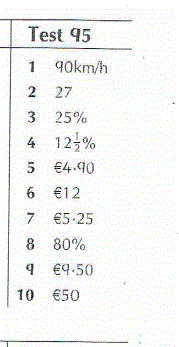 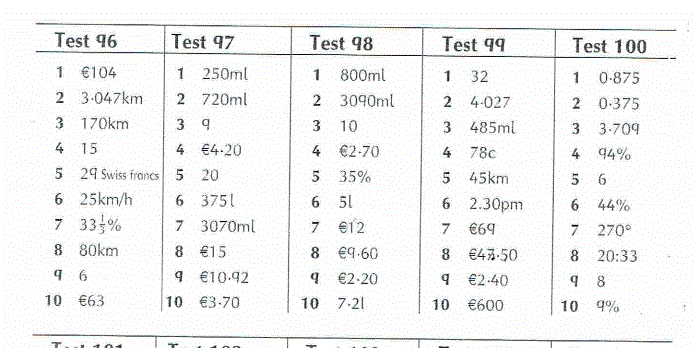 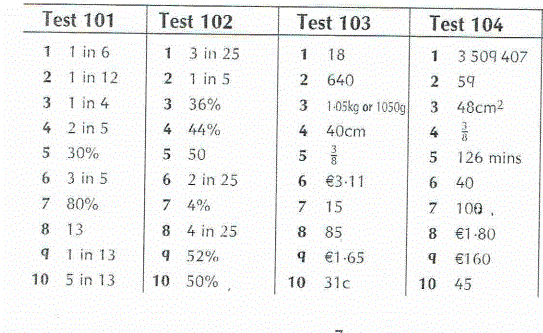 Maths magic Answers Page 165-170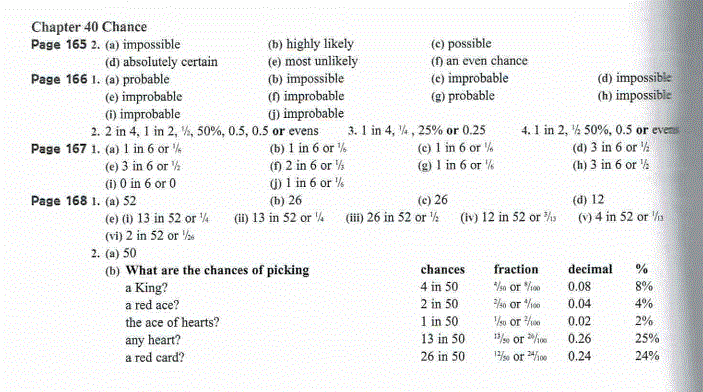 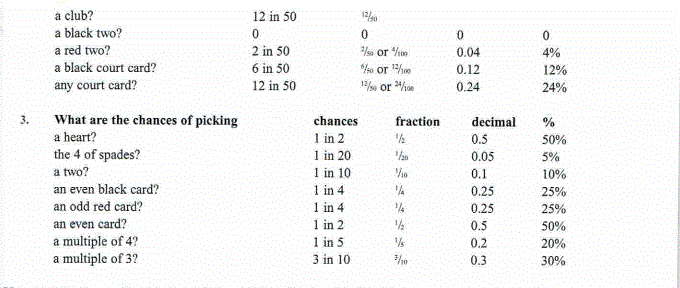 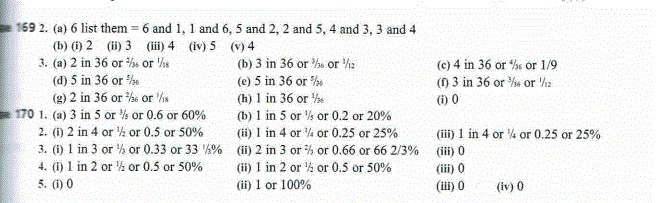 